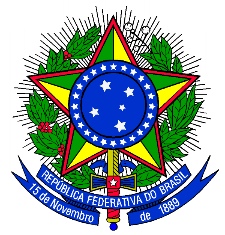 MINISTÉRIO DA EDUCAÇÃOSECRETARIA DE EDUCAÇÃO PROFISSIONAL E TECNOLÓGICAINSTITUTO FEDERAL DE EDUCAÇÃO, CIÊNCIA E TECNOLOGIA DO SUL DE MINAS GERAIS CHAMADA PÚBLICA 93/2019 ANEXO I DESCRIÇÃO DA APRESENTAÇÃO DO PITCH(Tempo máximo de apresentação: 5 minutos)Exemplo:Slide 1:  identificando a oportunidadeSlides 2 e 3: apresentando sua soluçãoSlide 4:  destacando seus diferenciaisSlide 5: explanando sua propostaNome do Projeto: Qual a oportunidade: Identificar oportunidade. Exemplo: “Nós iremos resolver o problema das perdas na distribuição de água”.O mercado que irá atuar:Qual é a sua solução:Seus diferenciais: Reforçar suas vantagens competitivas perante a solução dominante do mercado.Exemplo: “Nossa tecnologia não precisa que se instalem medidores específicos, pois monitoramos o fluxo de água por nosso equipamento de detecção”.O que está buscando?